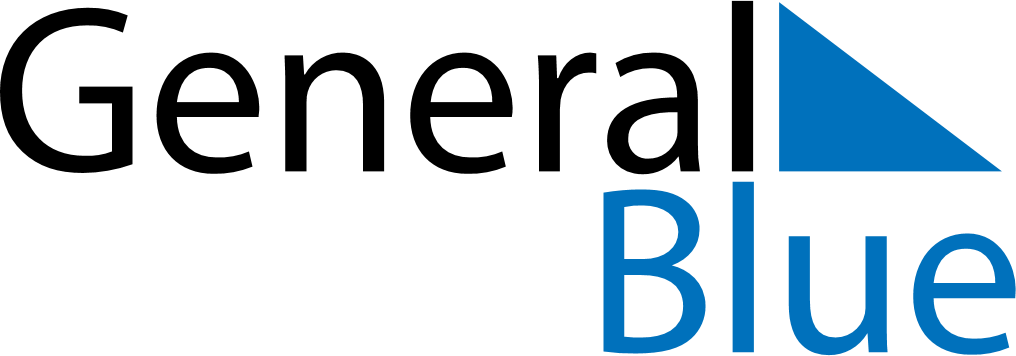 February 2018February 2018February 2018February 2018Christmas IslandChristmas IslandChristmas IslandMondayTuesdayWednesdayThursdayFridaySaturdaySaturdaySunday12334567891010111213141516171718Chinese New Year1920212223242425262728